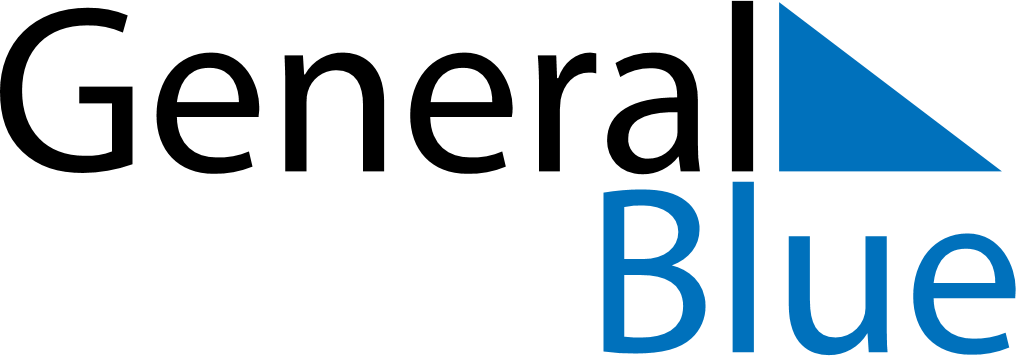 January 2023January 2023January 2023TanzaniaTanzaniaSundayMondayTuesdayWednesdayThursdayFridaySaturday1234567New Year’s DayZanzibar Revolution Day8910111213141516171819202122232425262728293031